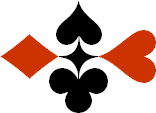 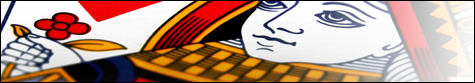 Serie 08 boekje 14 - West opent 1 SA   Bied beide handen - Antwoorden
© Bridge OfficeAuteur: Thijs Op het Roodt

U bent altijd West en begint. Uw partner is Oost.
Indien niet anders vermeld passen Noord en Zuid.
Is het spelnummer rood dan bent u kwetsbaar.Biedsysteem toegepast bij de antwoorden
5542
Zwakke 2Stayman 4 kaart hoog, Jacoby hoge en lage kleurenPreëmptief  3 en 4 niveauBlackwood (0 of 3  - 1 of 4)
Heren gestroomlijndNa het eerste boekje vonden de cursisten dit zo leuk, dat ik maar de stoute schoenen heb aangetrokken en meerdere van deze boekjes ben gaan schrijven.

Het enthousiasme van de cursisten heeft mij doen besluiten om deze boekjes gratis aan iedereen die ze wil hebben, beschikbaar te stellen.

Ik heb bewust in eerste instantie geen antwoorden bij de boekjes gemaakt. Maar op veler verzoek toch met antwoorden.Ik zou het waarderen, wanneer u mijn copyright zou laten staan.

Mocht u aan of opmerkingen hebben, laat het mij dan weten.Ik wens u veel plezier met deze boekjes.
1♠A52Noord

West     OostZuid♠HB4HB4♥AH73Noord

West     OostZuid♥865865♦V542Noord

West     OostZuid♦HB8HB8♣A3Noord

West     OostZuid♣V1087V10871717101010
Bieding West

Bieding West
Bieding Oost
Bieding Oost
Bieding Oost
11 SA13 SA3 SA2Pas2Geen Stayman of Jacoby voor oost. Met 10 punten genoeg voor de manche. Daarom 3 Sans Atout.2♠AHNoord

West     OostZuid♠B43B43♥H962Noord

West     OostZuid♥VB75VB75♦AB82Noord

West     OostZuid♦6464♣V94Noord

West     OostZuid♣A732A7321717888
Bieding West

Bieding West
Bieding Oost
Bieding Oost
Bieding Oost
11 SA12222233343PasPasNa 2♣ van oost biedt west de 4-kaart hoog waar oost om vraagt. Oost telt nu 1 distributie punt erbij en gaat op onderzoek uit of west maximaal is. En dat is hij. Daarom biedt west ook 4♥.3♠A752Noord

West     OostZuid♠99♥H93Noord

West     OostZuid♥AV872AV872♦H6Noord

West     OostZuid♦87428742♣ AH96Noord

West     OostZuid♣B84B841717777
Bieding West

Bieding West
Bieding Oost
Bieding Oost
Bieding Oost
11 SA122232PasPasOost zou na de 3♥ van west 2 distributie punten kunnen tellen voor de singelton ♠. Maar hij mag ook meteen een punt aftrekken voor de ♣ boer.Ik zou een 4♥ van oost nog wel kunnen begrijpen, maar ik geef deze pas toch de voorkeur.4♠H73Noord

West     OostZuid♠852852♥V6Noord

West     OostZuid♥B742B742♦A97Noord

West     OostZuid♦HV86HV86♣HVB73Noord

West     OostZuid♣52521515666
Bieding West

Bieding West
Bieding Oost
Bieding Oost
Bieding Oost
11 SA1PasPasWel een 4-kaart hoog bij oost maar geen 8 punten. Stayman kan dus niet. Ook heeft oost geen kleur waarmee hij Jacoby kan bieden. Daarom is het pas.5♠V94Noord

West     OostZuid♠HB108HB108♥V10Noord

West     OostZuid♥A942A942♦AV53Noord

West     OostZuid♦--♣AH53Noord

West     OostZuid♣V10964V109641717101010
Bieding West

Bieding West
Bieding Oost
Bieding Oost
Bieding Oost
11 SA1222223 SA3 SA3Pas3Oost had graag ♥ of ♠ gespeeld, met zijn renonce ♦. Maar dat zit er niet in. Met 10 punten wel voldoende punten voor de manche. 3 Sans Atout.6♠AH2Noord

West     OostZuid♠8484♥H2Noord

West     OostZuid♥1076410764♦AH1043Noord

West     OostZuid♦V86V86♣863Noord

West     OostZuid♣A975A9751717666
Bieding West

Bieding West
Bieding Oost
Bieding Oost
Bieding Oost
11 SA1PasPasJe kunt geen Stayman bieden wanneer je geen 8 punten hebt. Oost heeft ook geen kleur voor Jacoby te bieden, dus pas is het enige dat hij kan doen.7♠A108Noord

West     OostZuid♠H65H65♥AH8Noord

West     OostZuid♥V106V106♦65Noord

West     OostZuid♦A98A98♣HB732Noord

West     OostZuid♣A954A9541515131313
Bieding West

Bieding West
Bieding Oost
Bieding Oost
Bieding Oost
11 SA13 SA3 SA2Pas2Nu kan oost ook geen Stayman of Jacoby bieden, maar 13 punten zijn ruim voldoende voor een manche. Daarom biedt oost 3 Sans Atout.8♠AB83Noord

West     OostZuid♠H2H2♥1093Noord

West     OostZuid♥AVB4AVB4♦AV76Noord

West     OostZuid♦9595♣A3Noord

West     OostZuid♣V9742V97421515121212
Bieding West

Bieding West
Bieding Oost
Bieding Oost
Bieding Oost
11 SA1222223 SA3 SA3Pas3Na het 3 Sans Atout bod van oost, weet west dat ♠ niet de hoge kleur van oost was. Maar punten moet oost wel voldoende hebben om een manche te bieden.9♠H52Noord

West     OostZuid♠V4V4♥H73Noord

West     OostZuid♥AV42AV42♦HB76Noord

West     OostZuid♦V5V5♣AB10Noord

West     OostZuid♣H9863H98631515131313
Bieding West

Bieding West
Bieding Oost
Bieding Oost
Bieding Oost
11 SA1222223 SA3 SA3Pas3Jammer voor oost. West heeft geen 4-kaart hoog. Ik heb genoeg punten voor een manche denkt oost en biedt daarom 3 Sans Atout.10♠AB98Noord

West     OostZuid♠HV107HV107♥V103Noord

West     OostZuid♥8686♦AH53Noord

West     OostZuid♦V1087V1087♣V7Noord

West     OostZuid♣A105A1051616111111
Bieding West

Bieding West
Bieding Oost
Bieding Oost
Bieding Oost
11 SA122222443Pas3Mooi geboden door beide spelers. Oost blij dat west een 4-kaart ♠ heeft en west blij dat oost voldoende punten heeft om de manche te bieden. Mooi zo.